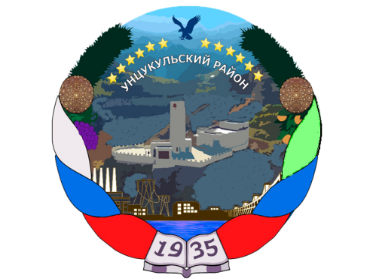 РЕСПУБЛИКА ДАГЕСТАНАДМИНИСТРАЦИЯ МУНИЦИПАЛЬНОГО ОБРАЗОВАНИЯ«УНЦУКУЛЬСКИЙ РАЙОН»Муниципальное бюджетное учреждение«Управление строительства единого заказчика и жилищно-коммунального хозяйства» МО «Унцукульский район»Индекс 368950  РД, Унцукульский район пос. Шамилькала, ул.М.Дахадаева,3  тел.55-64-89 e-mail: mo_uncuk_raion@mail.ru                                                             ПРИКАЗ   01.02.2023 г.                                                                                                 № 9
                                                              
Об утверждении Порядка уведомления руководителя о фактах обращения в целях склонения работника Муниципального бюджетного учреждения «Управление строительства единого заказчика и жилищно-коммунального хозяйства» МО «Унцукульский район» к совершению коррупционных правонарушений.Руководствуясь Федеральным законом от 25.12.2008 N 273-ФЗ "О противодействии коррупции", Методическими рекомендациями по разработке и принятию организациями мер по предупреждению и противодействию коррупции, разработанными Министерством труда и социальной защиты Российской Федерации, в целях организации работы по профилактике коррупционных и иных правонарушений в Муниципальном бюджетном учреждении «Управление строительства единого заказчика и жилищно-коммунального хозяйства» МО «Унцукульский район».
1. Утвердить Порядок уведомления руководителя о фактах обращения в целях склонения работника МБУ «Управление строительства единого заказчика и жилищно-коммунального хозяйства» МО «Унцукульский район» к совершению коррупционных правонарушений.2. Контроль за исполнением настоящего распоряжения оставляю за собой.

Врио начальникаМБУ «УСЕЗ и ЖКХ»МО «Унцукульский район»                                                        Г.М. АбдурахмановПорядок уведомления о фактах склонения работников МБУ «Управление строительства единого заказчика и жилищно-коммунального хозяйства» МО «Унцукульский район» к совершению коррупционных правонарушенийНастоящий Порядок уведомления руководителя о фактах обращения в целях склонения работников МБУ «Управление строительства единого заказчика и жилищно-коммунального хозяйства» МО «Унцукульский район» к совершению коррупционных правонарушений (далее - Порядок) разработан в соответствии с частью 5 статьи 9 Федерального закона от 25 декабря 2008 г. № 273-ФЗ «О противодействии коррупции».Работник МБУ «Управление строительства единого заказчика и жилищно-коммунального хозяйства» МО «Унцукульский район» (далее – работник) обязан незамедлительно уведомить руководителя обо всех случаях обращения к нему каких-либо лиц в целях склонения его к совершению коррупционных правонарушений.
В случае нахождения работника в командировке, отпуске, вне места прохождения службы, он обязан уведомить руководителя не позднее следующего дня с момента прибытия к месту прохождения службы.Уведомление руководителя о фактах обращения в целях склонения работника к совершению коррупционных правонарушений, за исключением случаев, когда по данным фактам проведена или проводится проверка, является должностной (служебной) обязанностью гражданского служащего.Уведомление о факте обращения в целях склонения работника к совершению коррупционных правонарушений (далее – Уведомление) оформляется письменно по форме согласно приложению № 1 к настоящему Порядку путем передачи его уполномоченному представителем нанимателя работнику (далее – уполномоченное лицо) или направления такого уведомления по почте.Перечень сведений, подлежащих отражению в Уведомлении, должен содержать:фамилию, имя, отчество, должность, место жительства и телефон лица, направившего Уведомление;описание обстоятельств, при которых стало известно о случаях обращения к гражданскому служащему в связи с исполнением им служебных обязанностей каких-либо лиц в целях склонения его к совершению коррупционных правонарушений (дата, место, время, другие условия). Если Уведомление направляется гражданским служащим, указанным в пункте 13 настоящего Порядка, указывается фамилия, имя, отчество и должность гражданского служащего, которого склоняют к совершению коррупционных правонарушений;подробные сведения о коррупционных правонарушениях, которые должен был бы совершить работник по просьбе обратившихся лиц;все известные сведения о физических (юридических) лицах, склоняющих к коррупционному правонарушению;способ и обстоятельства склонения к коррупционному правонарушению, а также информацию об отказе (согласии) принять предложение лиц о совершении коррупционного правонарушения.Уведомления подлежат обязательной регистрации в журнале регистрации уведомлений о фактах обращения в целях склонения федерального государственного работника к совершению коррупционных правонарушений (далее – Журнал) по форме согласно приложению № 2 к настоящему Порядку, который должен быть прошит и пронумерован, а также заверен: в администрации МО «Унцукульский район».Регистрация Уведомления осуществляется в день его поступления. О поступившем Уведомлении уполномоченное лицо информирует руководителя в день регистрации Уведомления.Уполномоченное лицо, принявшее Уведомление, помимо его регистрации в Журнале обязано выдать работнику, направившему Уведомление, под роспись справку с указанием данных о лице, принявшем Уведомление, дате и времени его принятия.  В случае если Уведомление поступило по почте, справка направляется работнику, направившему Уведомление, по почте заказным письмом с уведомлением о вручении по месту проживания, указанному в личном деле работника. Отказ в регистрации Уведомления, а также в выдаче справки не допускается.Конфиденциальность полученных сведений МБУ «Управление строительства единого заказчика и жилищно-коммунального хозяйства» МО «Унцукульский район» обеспечивается руководителем МБУ.Организация проверки сведений о случаях обращения к работнику в связи с исполнением служебных обязанностей каких-либо лиц в целях склонения его к совершению коррупционных правонарушений или о ставших известными фактах обращения к иным гражданским служащим каких-либо лиц в целях склонения их к совершению коррупционных правонарушений осуществляется по поручению руководителя уполномоченным лицом. Решение о проведении проверки принимается отдельно в отношении каждого работника и оформляется в письменной форме. Проверка указанных сведений заключается в направлении копий Уведомлений в органы прокуратуры Российской Федерации, МВД России, ФСБ России, проведении бесед с гражданским служащим, изучении представленных им дополнительных материалов, получении от работника пояснений по представленным им материалам, наведении справок у физических лиц и получении от них информации с их согласия.Уведомление направляется в органы прокуратуры Российской Федерации, МВД России, ФСБ России не позднее 10 дней с даты его регистрации в Журнале. По решению руководителя Уведомление может направляться как одновременно во все перечисленные государственные органы, так и в один из них по компетенции. В случае направления Уведомления одновременно в несколько государственных органов в сопроводительном письме перечисляются все адресаты с указанием реквизитов исходящих писем.Результаты проверки докладываются руководителю МБУ.Работник, которому стало известно о факте обращения к иным гражданским служащим в связи с исполнением служебных обязанностей каких-либо лиц в целях склонения их к совершению коррупционных правонарушений, вправе уведомлять об этом руководителя.Приложение № 1к Порядку уведомления руководителя о фактах обращения в целях склонения  работника МБУ «Управление строительства единого заказчика и жилищно-коммунального хозяйства» МО «Унцукульский район» к совершению коррупционных правонарушений ______________________________________ (Ф.И.О., должность руководителя (работодателя)_____________________________________________________(наименование государственного органа)От__________________________________________(Ф.И.О., должность государственного гражданского______________________________________служащего, место жительства, телефон)УВЕДОМЛЕНИЕо факте обращения в целях склонения работника МБУ «Управление строительства единого заказчика и жилищно-коммунального хозяйства» МО «Унцукульский район» к совершению коррупционных правонарушенийСообщаю, что: 1.___________________________________________________________(описание обстоятельств, при которых стало известно о случаях обращения к_____________________________________________________________________________________________федеральному государственному гражданскому служащему в связи с исполнением им служебных _____________________________________________________________________________________________обязанностей каких-либо лиц в целях склонения его к совершению коррупционных правонарушений)_____________________________________________________________________________________________(дата, место, время, другие условия)_______________________________________________________________________________________________________________________________________________________________________________________________________________________________________________________________________________________.2.____________________________________________________________(подробные сведения о коррупционных правонарушениях, которые должен был бы _____________________________________________________________________________________________совершить федеральный государственный гражданский служащий по просьбе обратившихся лиц)__________________________________________________________________________________________________________________________________________________________________________________________.3.____________________________________________________________(все известные сведения о физическом (юридическом) лице, склоняющем к коррупционному _____________________________________________________________________________________________правонарушению)__________________________________________________________________________________________________________________________________________________________________________________________.4.____________________________________________________________(способ и обстоятельства склонения к коррупционному правонарушению _____________________________________________________________________________________________(подкуп, угроза, обман и т.д.), а также информация об отказе (согласии) принять предложение лица_____________________________________________________________________________________________о совершении коррупционного правонарушения)_____________________________________________________________________________________________._____________________________________(дата, подпись, инициалы и фамилия)Приложение № 2 к Порядку уведомления руководителя о фактах обращения в целях склонения  работника МБУ «Управление строительства единого заказчика и жилищно-коммунального хозяйства» МО «Унцукульский район» к совершению коррупционных правонарушенийЖУРНАЛрегистрации уведомлений о фактах обращения в целях склонения работника МБУ «Управление строительства единого заказчика и жилищно-коммунального хозяйства» МО «Унцукульский район»  к совершению коррупционных правонарушений______________________________________________________________________________________________(наименование государственного органа)№Дата Уведомления Сведения о федеральном государственном гражданском служащем, направившем уведомлениеСведения о федеральном государственном гражданском служащем, направившем уведомлениеСведения о федеральном государственном гражданском служащем, направившем уведомлениеСведения о федеральном государственном гражданском служащем, направившем уведомлениеКраткое содержание уведомленияФ.И.О. лица, принявшего уведомление№Дата Уведомления Ф.И.О.Документ, удостоверяющий личность, - паспорт гражданина Российской Федерации; служебное удостоверениеДолжностьКонтактный номер телефонаКраткое содержание уведомленияФ.И.О. лица, принявшего уведомление